SolutionCreate a PlanDownload the Exercise FileDownload the file ‘Employee Onboarding.xlsx’ from the exercise files folder. Create a New PlanFrom the Hub, click New plan. Type a name for the plan, i.e. Kitchen Renovation. Choose Private. Expand Options. Add a Group description (optional). Click Create plan. 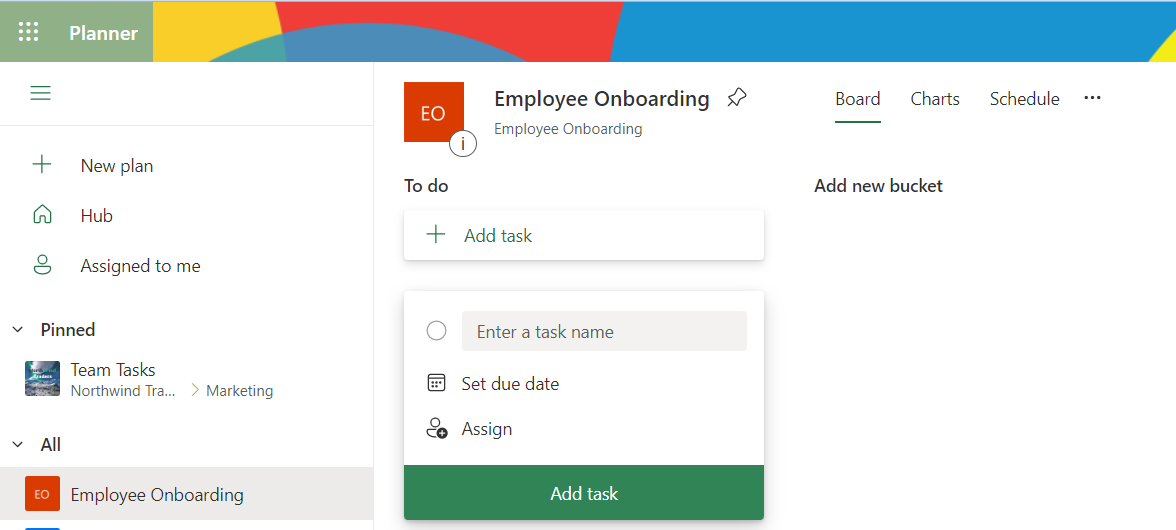 Go to Outlook. Scroll down the folder list and expand Groups. Check the Microsoft 365 group for the plan is listed. 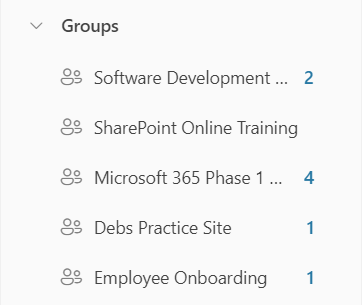 Exercise notesIt can take a few minutes for Outlook groups to refresh so if the group isn’t there immediately, wait a few seconds and then refresh your browser. 